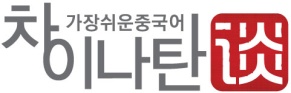 [ 차이나탄 중국어 서포터즈 지원서 ]  1. 기본 사항   2. 경력사항(대외 활동 포함 / 중국어 관련 자격증이 있는 경우 꼭 명시해주세요.)   3. 자기소개  4. 나를 뽑아야 하는 이유 (지원동기 및 서포터즈 3기 활동에 공헌할 수 있는 점 중심)5. 대학생활 중 가장 인상 깊었던 활동과 그 이유   6. 중국과 중국어에 관련된 나의 생각 및 경험  7. 차이나탄 서포터즈 활동에 기대하는 점 또는 궁금한 점차이나탄 서포터즈 활동에 지원해주셔서 감사합니다.- 가장 쉬운 중국어 차이나탄 www.chinatan.co.kr –해당 지원서는 홍길동_151217.docx 로 저장하여 event@duduchina.co.kr 로 보내주세요.사   진성명한글생년월일사   진성명한자나이사   진연락처이메일사   진활동 SNS 주소사   진주소사   진학교/전공/학년                                         (휴학/재학)                                         (휴학/재학)                                         (휴학/재학)                                         (휴학/재학)기간관련내용담당 업무비고-----